                 Ҡ А Р А Р				      		               ПОСТАНОВЛЕНИЕ    «16» февраль 2023 й.                  № П- 6                         «16» февраля 2023 г.Об утверждении акта межведомственной комиссииот 15 февраля 2023 года о признании дома № 4, кв.1по ул.Родниковая,  д.Источник Шаранского района пригодным для постоянного проживания. Рассмотрев акт межведомственной комиссии от 15 февраля 2023 года о признании дома №4 кв.1  по ул.Родниковая, д.Источник  Шаранского района пригодным для постоянного проживания постановляю:1.Утвердить акт межведомственной комиссии от 15 февраля 2023года о признании дома № 4, кв.1 по ул.Родниковая, д.Источник Шаранского района пригодным для постоянного проживания (прилагается).2. Настоящее постановление вступает в силу с момента подписания.3.Контроль за исполнением настоящего постановления оставляю за собой.Глава сельского поселения:                                               И.Р. ГалиевАКТобследования жилого дома                   №1                                                                    15.02.2023г.    Шаранский район, д.Источник, ул. Родниковая, д.№ 4, кв.1   (месторасположение помещения, в том числе наименования населенного                 пункта и улицы, номера дома и квартиры)     Межведомственная комиссия,  назначенная постановлением главы сельского поселения  Дмитриево-Полянский сельсовет муниципального района Шаранский район РБ  № 44 от 29 декабря 2019 года,  в составе: Председателя комиссии: Галиев И.Р. -    Глава СП Дмитриево-Полянский сельсовети членов комиссии:Гареева Л.Р.        - управляющий делами сельского поселенияНикифорова С.Т. – специалист 1 категории Бикбулатов В.Р. -  Начальник 96-ой ПСЧ 12 ПСОФПС ГПС МЧС России по РБ (по согласованию);Газизова Р.М. – специалист филиала ФБУЗ «Центр гигиены и эпидемиологии в РБ» в Туймазинском, Бакалинском,  Чекмагушевском и Шаранском районах (по согласованию);Набиуллин  А.А. – старостой д. Источник  произвела обследование жилого помещения по заявлению гр-на Миназева Ильдара Александровича и составила настоящий акт обследования:	Одноэтажного кирпичного помещения с количеством проживающих 5 человек, год постройки – 1995. Общая площадь помещения – 81.4 кв.м., общая площадь жилых помещений - 58,1 кв.м.    Помещение состоит из 4-х комнат. Туалет дворовый.    Квартира находится в общей долевой собственности.    Краткое описание  состояния  жилого помещения,  инженерных  систем здания, оборудования и механизмов и  прилегающей  к  зданию  территории: Одноэтажный кирпичный жилой дом блокированной застройки, год постройки – 1995, имеет  ____  процентов физического износа.   Основные несущие конструкции и конструктивные элементы дома имеют повреждения и деформации:фундамент – железобетонныйстены – кирпичные, обшиты профнастилом перегородки - деревянныекрыша - профнастилпол - деревянный, покрыт линолеумом (кухня, детская)окна – пластиковыеИнженерное оборудование:Инженерные коммуникации имеются. Водоснабжение автономное.Отопление – АГВ (Газовое). В доме установлен автономный пожарный извещатель.	Жилой дом, расположенный по адресу: 452630, Республика Башкортостан,  Шаранский район,д.Источник, ул. Родниковая, д.№ 4, кв.1 - признать пригодным для постоянного проживанияЗАКЛЮЧЕНИЕо признании жилого помещения пригодным (непригодным)     №1                                                                                                    «15» февраля 2023 г.  РБ,  Шаранский район,  д. Источник, ул. Родниковая, д.№ 4, кв.1         Межведомственная  комиссия,  назначенная постановлением главы сельского поселения  Дмитриево-Полянский сельсовет муниципального района Шаранский район РБ  № 44 от 29 декабря 2019  годаВ составе председателя комиссии: Галиев И.Р. - Глава сельского поселения Дмитриево-Полянский сельсовет мунциипального района Шаранский район Республики Башкортостани членов комиссии:Гареева Л.Р.   - управляющий делами сельского поселенияНикифорова С.Т. – специалист 1 категорииБикбулатов В.Р. - Начальник 96-ой ПСЧ 12 ПСОФПС ГПС МЧС России по РБ (по согласованию);Газизова  Р.М. – специалист филиала ФБУЗ «Центр гигиены и эпидемиологии в РБ» в   Туймазинском, Бакалинском,  Чекмагушевском и Шаранском районах (по согласованию);Набиуллин А.А. – староста д. Источник                                     При участии  собственника жилого дома Миназева Ильдара – опекаемого  по результатам рассмотренных документов  Акта межведомственной комиссии №1 от 15.02.2023 г.                  (приводится перечень документов)и   на  основании акта межведомственной комиссии, составленного по результатам обследования, следует отнести к категории  пригодный  для постоянного проживанияПриложение к заключению:а) перечень рассмотренных документов;б) акт обследования помещения (в случае проведения обследования);в) перечень   других   материалов,   запрошенных  межведомственнойкомиссией;г) особое мнение членов межведомственной комиссии: помещение, находящееся по адресу: РБ,  Шаранский район,д.Источник, ул. Родниковая, д.№ 4, кв.1   -  признать пригодным для постоянного проживания.ЗАКЛЮЧЕНИЕо признании жилого помещения пригодным (непригодным)     №2                                                                                                    «15» февраля 2023 г.  РБ,  Шаранский район,  д. Источник, ул. Родниковая, д.№ 4, кв.1         Межведомственная  комиссия,  назначенная постановлением главы сельского поселения  Дмитриево-Полянский сельсовет муниципального района Шаранский район РБ  № 44 от 29 декабря 2019  годаВ составе председателя комиссии: Галиев И.Р. - Глава сельского поселения Дмитриево-Полянский сельсовет мунциипального района Шаранский район Республики Башкортостани членов комиссии:Гареева Л.Р.   - управляющий делами сельского поселенияНикифорова С.Т. – специалист 1 категорииБикбулатов В.Р. - Начальник 96-ой ПСЧ 12 ПСОФПС ГПС МЧС России по РБ (по согласованию);Газизова  Р.М. – специалист филиала ФБУЗ «Центр гигиены и эпидемиологии в РБ» в   Туймазинском, Бакалинском,  Чекмагушевском и Шаранском районах (по согласованию);Набиуллин А.А. – староста д. Источник                                     При участии  собственника жилого дома Миназева Ильнара – опекаемого  по результатам рассмотренных документов  Акта межведомственной комиссии №2 от 15.02.2023 г.                  (приводится перечень документов)и   на  основании акта межведомственной комиссии, составленного по результатам обследования, следует отнести к категории  пригодный  для постоянного проживанияПриложение к заключению:а) перечень рассмотренных документов;б) акт обследования помещения (в случае проведения обследования);в) перечень   других   материалов,   запрошенных  межведомственнойкомиссией;г) особое мнение членов межведомственной комиссии: помещение, находящееся по адресу: РБ,  Шаранский район,д.Источник, ул. Родниковая, д.№ 4, кв.1   -  признать пригодным для постоянного проживания.Председатель межведомственной комиссии:     ____________________________И.Р. ГалиевЧлены межведомственной комиссии:_____________________________Л.Р. Гареева_____________________________С.Т. Никифорова_____________________________В.Р.Бикбулатов____________________________ Р.М.Газизова____________________________А.А. НабиуллинБАШҠОРТОСТАН РЕСПУБЛИКАҺЫШАРАН РАЙОНЫМУНИЦИПАЛЬ РАЙОНЫНЫҢДМИТРИЕВА ПОЛЯНА АУЫЛ СОВЕТ АУЫЛ БИЛӘМӘҺЕ ХАКИМИӘТЕ452630, Дмитриева Поляна ауылы,тел. (34769) 2-68-00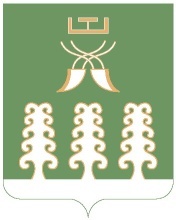 РЕСПУБЛИКА БАШКОРТОСТАНАДМИНИСТРАЦИЯ СЕЛЬСКОГО ПОСЕЛЕНИЯДМИТРИЕВО-ПОЛЯНСКИЙ СЕЛЬСОВЕТМУНИЦИПАЛЬНОГО РАЙОНАШАРАНСКИЙ РАЙОН452630, д. Дмитриева Поляна,тел. (34769) 2-68-00Председатель межведомственной комиссии:     ____________________________И.Р. ГалиевЧлены межведомственной комиссии:_____________________________Л.Р. Гареева___________________________     С.Т. Никифорова_____________________________В.Р.Бикбулатов____________________________Р.М.Газизова____________________________   А.А. НабиуллинПредседатель межведомственной комиссии:     ____________________________И.Р. ГалиевЧлены межведомственной комиссии:_____________________________Л.Р. Гареева_____________________________С.Т. Никифорова_____________________________В.Р.Бикбулатов____________________________ Р.М.Газизова____________________________А.А. Набиуллин